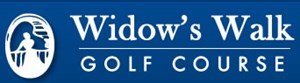 Widow’s Walk Golf Course Committee MeetingWednesday, March 11, 2019				 Scituate Town Library - 6:00 PM 			Members attending:Jim Forsgard, Susan Decoste, Bob Sanderson, Claudia Oliver, Monte NewmanMeeting MinutesThe meeting was called to order at 6pm and adjourned at 7:10pmOfficial Widow’s Walk opening date planned for March 18Recruitment update on Bob’s replacement with his May 1 retirement Discussed status regarding possible work on frontage area along the parking lotThe Community Outreach event scheduled for Saturday 3/28 Committee term ends June 30. Reviewed reapplication & recruitment process.Expansion of Committee responsibilities upon completion of current term.Agreed upon a possible CPC presentation TBD and next steps. Other business:Golf Committee meeting schedule for the balance of the year: April 08; May 13; and June 10Submitted: Monte Newman/Secretary